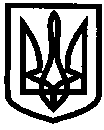 УКРАЇНАУПРАВЛІННЯ ОСВІТИІЗЮМСЬКОЇ МІСЬКОЇ РАДИХАРКІВСЬКОЇ ОБЛАСТІНАКАЗ05.02.2018	№ 52Про підсумки проведення міськогофестивалю-конкурсу музично-літературних композицій, присвячених ІІ Світовій війні «Тих днів не змеркне слава» Відповідно до плану роботи управління освіти Ізюмської міської ради Харківської області на 2018 рік та з метою формування в учнів почуття патріотизму, любові до свого народу, його історії та героїчного минулого; виховання громадянських почуттів, свідомої соціальної активності та відповідальності; підвищення інтересу до історичного минулого українського народу у ІІ Світовій війні та сучасних подій на Сході України, виявлення і підтримка юних талантів, формування і розвитку мотивації, спрямованої на підготовку до захисту Вітчизни, на прикладі подвигу людей старшого віку, дітей війни та з нагоди 75 річниці визволення міста Ізюм від нацистських загарбників, 02.02.2018 року проведено фестиваль – конкурс музично–літературних композицій, присвячених ІІ Світовій війні «Тих днів не змеркне слава» до Дня визволення міста Ізюм від нацистських загарбників. У фестивалі взяли участь 9 творчих колективів учнів закладів загальної середньої освітиНАКАЗУЮ:1. Відповідно до рішення журі (додаток) визнати переможцями та нагородити грамотами управління освіти:І місце - творчий колектив Ізюмської гімназії №1 Ізюмської міської ради Харківської області;ІІ місце - творчий колектив Ізюмської загальноосвітньої школи І-ІІІ ступенів № 12 Ізюмської міської ради Харківської області та творчий колектив Ізюмської гімназії №3 Ізюмської міської ради Харківської області;ІІІ місце - творчий колектив Ізюмської загальноосвітньої школи І-ІІІ ступенів № 5 Ізюмської міської ради Харківської області.2. Відзначити грамотами управління освіти за участь у фестивалі творчі колективи Ізюмської загальноосвітньої школи І-ІІІ ступенів № 2 Ізюмської міської ради Харківської області, Ізюмської загальноосвітньої школи І-ІІІ ступенів № 4 Ізюмської міської ради Харківської області, Ізюмської загальноосвітньої школи І-ІІІ ступенів № 6 Ізюмської міської ради Харківської області, Ізюмської загальноосвітньої школи І-ІІІ ступенів № 10 Ізюмської міської ради Харківської області, Ізюмської загальноосвітньої школи І-ІІІ ступенів № 11 Ізюмської міської ради Харківської області.3. Визнати на високому рівні організацію та створені умови для проведення фестивалю-конкурсу адміністрацією Ізюмської гімназії № 3 Ізюмської міської ради Харківської області.4. Директору Ізюмської загальноосвітньої школи І-ІІІ ступенів № 4 Ізюмської міської ради Харківської області Чернишевій С.В. провести роботу щодо недопущення некоректної поведінки представників команди стосовно членів журі після оголошення результатів конкурсу.5. Головному спеціалісту відділу змісту та якості освіти Філоновій Н.О. підготувати та розмістити на сайті управління освіти інформацію про результати конкурсу.6. Контроль за виконанням наказу покласти на начальника відділу змісту та якості освіти Васько Н.О.Заступник начальника управління освіти				О.В.БезкоровайнийФілоноваДодаток до наказу управління освіти Ізюмської міської ради Харківської областівід 05.02.2018 № 52Зведений протоколміського фестивалю-конкурсу музично-літературних композицій, присвячених ІІ світовій війні«Тих днів не змеркне слава» серед учнів ЗЗСОу2017/2018 навчальному роціГолова журі:ПетровК.Є.________Члени журі:Морока А.С. ________Єгорова Н.С. ________			Мітільова Л.С. ________№ЗЗСОЧлени журіЧлени журіЧлени журіЧлени журіЗагальна кількість балівЗайняте місце№ЗЗСОПетров К.Є.Морока А.С.Єгорова Н.С.Мітільова Л.С.Загальна кількість балівЗайняте місце1ІЗОШ І-ІІІ ступенів № 62835322912462Ізюмська гімназія № 333393838148ІІ3ІЗОШ І-ІІІ ступенів № 113632293813544Ізюмська гімназія № 136373938149І5ІЗОШ І-ІІІ ступенів № 1237343740148ІІ6ІЗОШ І-ІІІ ступенів № 530353640141ІІІ7ІЗОШ І-ІІІ ступенів № 43133263912958ІЗОШ І-ІІІ ступенів № 23029263011579ІЗОШ І-ІІІ ступенів № 10303026301168